راهنمای دروس مهندسی هوانوردی – مراقبت پرواز (144 واحد)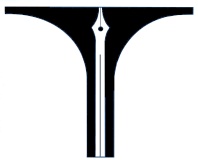 ترم یک- 18 واحد 	            ترم دو - 16 واحد	           ترم سه-20 واحد  	          ترم 4-18 واحد     	       ترم 5- 18 واحد                      ترم 6-19 واحد	                    ترم 7 -20 واحد	            ترم 8-15 واحد ÷÷د